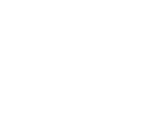 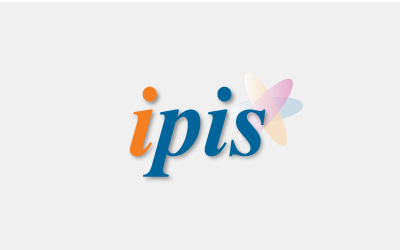 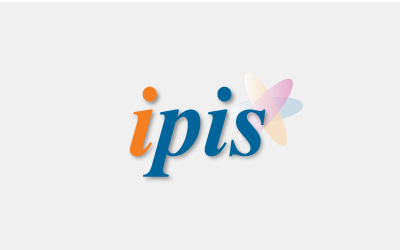 Promjene osnovice za osobni odbitak napravite na sljedeći način:Za promjenu osnovice  osobnog odbitka u postavkama programa kliknite na gornji izbornik na opciju "IPIS"  i zatim na "Parametri". (Slika 1)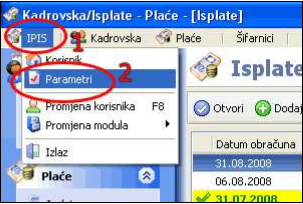 U prozoru koji se otvori ("Postavke IPIS sustava") kliknite u lijevom prozoru na "Plaće" (Slika 2, točka 1).Na desnoj strani u polje  ''Osnovni  osobni odbitak" upišite iznos 4000,00 (Slika 2, točka 2).
Nakon upisa iznosa kliknite na gumb "U redu".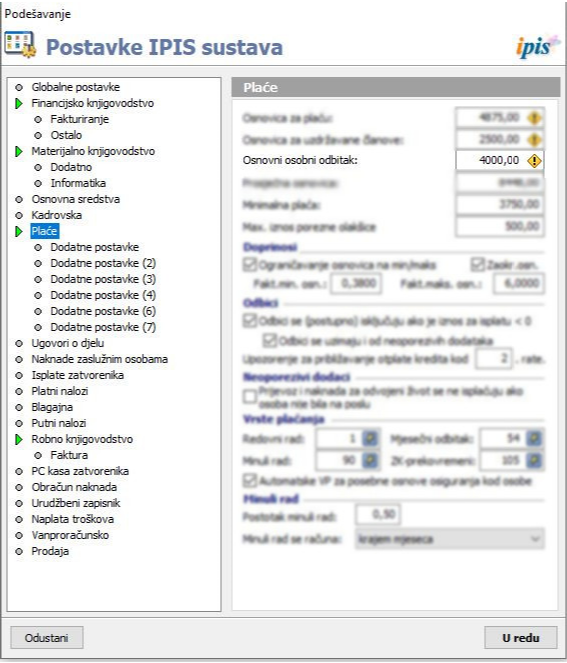 Slika 2Nakon zatvaranja prozora ("Postavke IPIS sustava") pojavit će se upozorenje "Došlo je do promjene osnovnog osobnog odbitka te ga je potrebno promijeniti kod svih osoba! Želite li nastaviti (preporučeno)?"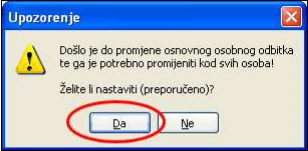 Na upozorenje OBAVEZNO odgovorite s "DA" kako bi program ažurirao osobne odbitke kod svih osoba u matičnim (kadrovskim) podacima. Naravno, osim osnovnog osobnog odbitka, program ažurira i odbitke za uzdržavanu djecu, uzdržavane članove, kao i za invalidnost.VAŽNA NAPOMENAObavezno provjerite kod djelatnika da li je osobni odbitak promijenjen!Provjeru možete napraviti na izvještaju "Lista osobnih odbitaka". Listu možete pronaći na "Kadrovska" - "Izvještaji" (slika 4, točka 1) i kod vrste ispisa odaberite "Lista osobnih odbitaka" (Slika 4, točka 2).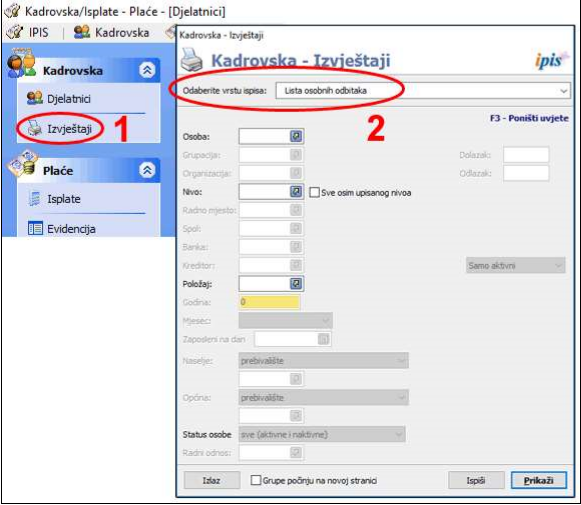 